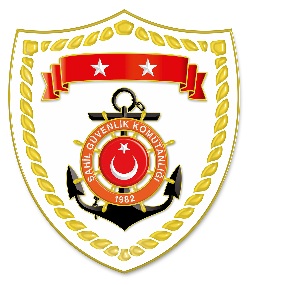 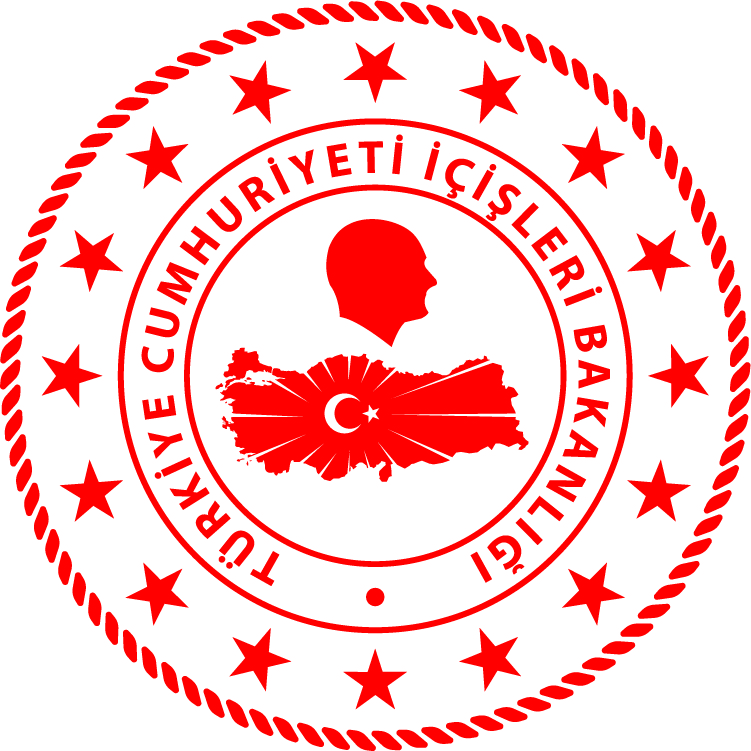 Ege Bölgesi*Paylaşılan veriler deniz yoluyla yapılan düzensiz göç esnasında meydana gelen ve arama kurtarma faaliyetleri icra edilen olaylara ait bilgiler içerdiğinden olayların bitiminde değişiklik  gösterebilmektedir. Nihai istatistikî verilere, sona eren ay verisi olarak www.sg.gov.tr/duzensiz_goc_istatistikleri.html  linkinden ulaşılabilmektedir.*Statistical information given in the table may vary because they consist of data related incidents which were occured and turned into search and rescue operations. The exact numbers at the end of the related month is avaliable on www.sg.gov.tr/duzensiz_goc_istatistikleri.html	S.NoTARİHMEVKİ VE SAATDÜZENSİZ GÖÇ VASITASIYAKALANAN TOPLAM DÜZENSİZ GÖÇMEN KAÇAKÇISI/ŞÜPHELİKURTARILAN TOPLAM DÜZENSİZ GÖÇMEN/ŞAHIS SAYISIBEYANLARINA GÖRE KURTARILAN
 DÜZENSİZ GÖÇMEN UYRUKLARI110 Haziran 2021İZMİR/Dikili06.45Lastik Bot-2311 Cibuti, 6 Somali, 5 Yemen, 1 Eritre210 Haziran 2021MUĞLA/Datça12.55Lastik Bot-3110 Güney Afrika, 1 Orta Afrika, 2 Pakistan, 3 Kamerun, 2 Gine, 2 Çad, 3 Togo, 3 Senegal,1 Moritanya,1 Burkina Faso, 2 Mali, 1 Nijer310 Haziran 2021BALIKESİR/Ayvalık17.15Can Simidi-11 Filistin